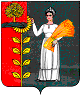 АДМИНИСТРАЦИЯ СЕЛЬСКОГО ПОСЕЛЕНИЯ ДУРОВСКИЙ СЕЛЬСОВЕТ ДОБРИНСКОГО МУНИЦИПАЛЬНОГО РАЙОНА ЛИПЕЦКОЙ ОБЛАСТИПОСТАНОВЛЕНИЕ26.09.2017 г.                                    с. Дурово                                               № 76Об установлении вида разрешенного использования земельного участка с кадастровым номером 48:04:1760205:176     Руководствуясь статьями 8, 11 Земельного кодекса Российской Федерации, Федеральным законом от 23.06.2014г №171-ФЗ «О внесении изменений в Земельный кодекс Российской Федерации», Уставом сельского поселения Дуровский сельсовет и учитывая результаты публичных слушаний от 15.09.2017г,  администрация  сельского поселения Дуровский сельсоветПОСТАНОВЛЯЕТ:1. Установить вид разрешенного использования земельному участку с кадастровым номером  48:04:1760205:176, площадью 30 000 кв.метров, расположенному по адресу: Липецкая область, Добринский район, Дуровский сельсовет «для создания защитных лесных насаждений».2. Разместить настоящее постановление на официальном сайте Администрации сельского поселения Дуровский сельсовет в информационно-телекоммуникационной сети «Интернет».         3. Настоящее постановление вступает в силу со дня его официального обнародования.Глава администрации   сельского поселения Дуровский сельсовет                               С.В. Ходяков